АДМИНИСТРАЦИЯ МОГОЧИНСКОГО СЕЛЬСКОГО ПОСЕЛЕНИЯМОЛЧАНОВСКИЙ РАЙОН, ТОМСКАЯ ОБЛАСТЬПОСТАНОВЛЕНИЕ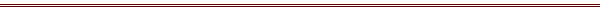 от  «05» февраля 2019 г.                                                                                 № 20с. Могочино«Об утверждении муниципальной программы «Пожарная безопасность на территории Могочинского сельского поселения на 2019-2021 годы»В соответствии с Федеральным законом от 06.10.2003 г. 131-ФЗ «Об общих принципах организации местного самоуправления в Российской Федерации», Федеральным законом от 21.12. 1994 г. 69-ФЗ «О пожарной безопасности», Федеральным законом от 22.07.2008 г. № 123-ФЗ «Технический регламент о требованиях пожарной безопасности», Законом Томской области от 02.10.2005 г. № 184-ОЗ «О пожарной безопасности в Томской области», в целях укрепления пожарной безопасности на территории Могочинского сельского поселения, защиты жизни и здоровья населения, безопасной жизнедеятельности: ПОСТАНОВЛЯЕТ:1. Утвердить муниципальную целевую программу «Противопожарная безопасность на территории Могочинского сельского поселения на 2019-2021 годы» согласно приложению.2. Настоящее постановление опубликовать в информационном бюллетене.3. Настоящее постановление вступает в силу с 05 февраля 2019 года.4.Ведущему специалисту финансисту-экономисту  Могочинского сельского поселения осуществлять финансирование расходов на реализацию мероприятий в пределах средств, предусмотренных на эти цели в решении о местном бюджете.5. Контроль за исполнением настоящего постановления оставляю за собой.Глава Могочинскогосельского поселения							А. В. ДетлуковаПриложение к  постановлению администрации Могочинского сельского поселения                                                                                          от 05.02.2019 г. № 20 Муниципальная целевая программа «Пожарная безопасность на территории Могочинского сельского поселения на 2019-2021 годы»						2019ПАСПОРТ Муниципальной целевой программы «Пожарная безопасность на территории Могочинского сельского поселения на 2019-2021 годы»1. СодержаниеНастоящая Программа разработана во исполнение Федерального закона от 21.12. 1994 года 69-ФЗ «О пожарной безопасности», Закона Томской области от 02.10.2005 г. № 184-ОЗ «О пожарной безопасности в Томской области, Закона Томской области от 17.12.2007 г. № 270 –ОЗ «Об утверждении областной целевой программы «Пожарная безопасность на объектах бюджетной сферы Томской области на 2008 – 2010 годы»,статьи 14 Федерального закона № 131-ФЗ от 06.10.2003г. «Об общих принципах организации местного самоуправления в Российской Федерации» в целях обеспечения на территории Могочинского сельского  поселения, мер первичной пожарной безопасности.Несмотря на относительную стабилизацию обстановки с пожарами и последствиями от них на территории Могочинского сельского поселения, состояние пожарной безопасности вызывает серьезные опасения.  Не находят своего решения проблемы приведения в работоспособное состояние системы жизнеобеспечения и безопасности людей в зданиях многоквартирных домов,  технических подполий и чердачных помещений жилых домов, пожарных водоёмов, подъездов и проездов.Продолжает нарастать износ основных фондов, снижается надежность работы систем жизнеобеспечения. Негативно влияет на состояние пожарной безопасности социально-экономическая ситуация в поселении.Для преодоления негативных тенденций в деле организации борьбы с пожарами необходимы целенаправленные скоординированные действия администрации Могочинского сельского поселения, предприятий и организаций, предусмотрение в местном бюджете финансирования мероприятий по обеспечению первичных мер пожарной безопасности.Сложившееся положение с пожарами в поселении обусловлено комплексом проблем правового, материально-технического и социального характера, накапливающихся десятилетиями и до настоящего времени, не получивших должного решения.На оперативное введение сил и средств на тушение и успешные боевые действия по спасению людей, имущества при пожарах оказывает существенное влияние состояние противопожарного водоснабжения. На 01 января 2019 г. на территории поселения имеется: пожарные водоемы - 11 штук и 1 пирс у Водотока (с. Игреково) , 1 пирс на улице Первомайская в селе Могочино, 1 пирс на озере «Школьное» в селе Сулзат отвечающие требованиям по установке автомобилей для забора воды для целей пожаротушения.  Но данные источники противопожарного водоснабжения требуют ежегодного ремонта.Для регулирования поведения человека в целях предотвращения возникновения пожара и (или) выполнения им определенных действий при пожаре для обеспечения собственной безопасности и снижения размера потерь от пожара планируется проведение мероприятий по пожарной безопасности:- оборудование уголков (стендов) пожарной безопасности в местах массового скопления людей, наглядная противопожарная пропаганда (плакаты, листовки, буклеты и т.п.);- изготовление наглядной агитации для уголков пожарной безопасности в населенных пунктах поселения;- распространение инструкций по пожарной безопасности, памяток и листовок;- проведение собраний с населением по правилам пожарной безопасности;- организация мероприятий по проведению среди старшеклассников открытых уроков по пожарной безопасности с привлечением работников пожарной службы.Пожарная опасность современных отделочных строительных материалов постоянно увеличивается за счет широкого внедрения в строительство отделку легкогорючих, токсичных полимерных материалов. Мировая и отечественная статистика свидетельствует, что более 60% пожаров происходит из-за нарушения правил пожарной безопасности и неосторожного обращения с огнем, т.е. при косвенном или непосредственном участии населения. По-прежнему основной причиной пожаров является высокая пожарная опасность электротехнических изделий и пожароопасных факторов тока. Основными причинами гибели людей являются позднее обнаружение пожара, несвоевременное оповещение о возникновении, отравление продуктам горения.Анализ тушения пожаров свидетельствует, что косвенный ущерб от пожаров в несколько раз превышает непосредственный ущерб от самих пожаров.С целью преодоления негативных тенденций в организации борьбы с пожарами необходимы целенаправленные, скоординированные действия служб администрации Могочинского сельского поселения, а также предприятий, организаций, общественных объединений и граждан.2. Основные цели и задачиЦель Программы - организация и реализация мер первичной пожарной безопасности, уменьшение человеческих и материальных потерь от пожаров, в том числе на объектах жилого сектора, культуры, спорта и других зданий с массовым пребыванием людей, с внедрением современных автоматических систем обнаружения пожара и индивидуальных средств защиты и спасения, их эффективного использования. Для ее достижения необходимо решение следующих основных задач:обеспечение противопожарной защиты объектов муниципальной собственности;совершенствование в поселении противопожарной пропаганды;предупреждение пожаров;снижение сопутствующих потерь при тушении пожаров.3. Сроки реализации программыСроки реализации Программы - 2019 - 2021 годы.4. Мероприятия программы5. Финансовое обеспечение программыОбщий объем финансирования мероприятий Программы за счет средств местного бюджета составляет 346,2 тыс. рублей, в том числе: 2019 год – 59,7 тысяч рублей, 2020 год – 182,0 тысяч рублей, 2021 год – 104,5 тысяч рублей.6. Оценка эффективности, социально-экономических и экологических последствий реализации программыРеализация намеченных программных мероприятий, своевременные инвестиции в обеспечение пожарной безопасности позволят достигнуть в борьбе с пожарами результатов, характерных для большинства развитых стран, уменьшить гибель и травмирование людей при пожарах, сократить потери от пожаров, снизить вероятность возникновения крупных пожаров, создать эффективную скоординированную систему пожарной безопасности, укрепить материально-техническую базу функционирования пожарной охраны. Предусматриваемые затраты из местного бюджета позволят значительно сократить ежегодные материальные потери от пожаров и стабилизировать их.Совершенствование нормативного регулирования в области пожарной безопасности и организации профилактики пожаров, повышение эффективности противопожарной пропаганды, повышение противопожарной устойчивости конструкций, зданий и сооружений, снижение пожарной опасности веществ, материалов, изделий и оборудования, позволят снизить вероятность возникновения пожаров, а снижение сопутствующих потерь при тушении пожаров снизить потери от них.Конечным результатом реализации Программы является сокращение убытков, причиняемых пожарами экономике Могочинского сельского поселения, повышение экологического и ресурсного потенциала.В результате выполнения намеченных в Программе мероприятий предполагается уменьшить количество погибших и травмированных людей при пожарах, обеспечить относительное сокращение потерь от пожаров на 10 - 15%, создать эффективную координированную систему пожарной безопасности.Наименование ПрограммыПрограмма «Пожарная безопасность на территории Могочинского сельского поселения на 2019 - 2021 годы далее «Программа»Наименование документов, регламентирующих разработку Программы- Федеральный закон от 21.12. 1994 года 69-ФЗ «О пожарной безопасности»;- Федеральный закон № 131-ФЗ от 06.10.2003г. «Об общих принципах организации местного самоуправления в Российской Федерации»;- Федеральным законом от 22.07.2008 г. № 123-ФЗ «Технический регламент о требованиях пожарной безопасности»;- Закон Томской области от 02.10.2005 г. № 184-ОЗ «О пожарной безопасности в Томской области;- Устав Могочинского сельского поселения.Заказчик ПрограммыАдминистрация Могочинское сельского поселенияОсновные разработчики ПрограммыАдминистрация Могочинское сельского поселенияЦель ПрограммыПовышение уровня пожарной безопасности населения и территории поселения,  уменьшение количества пожаров;минимизация социального и экономического ущерба, наносимого населению, экономике и природной среде от пожаров.Задачи Программы1. Повышение эффективности профилактических мероприятий по обеспечению пожарной безопасности;2. Укрепление технической защищенности учреждений, объектов и мест массового пребывания населения на территории поселенияВажнейшие целевые показатели Программы- количество выездов пожарных на пожары;- количество спасенных людей, и которым оказана помощь при пожарах;- количество профилактических мероприятий по предупреждению пожаров. Срок реализации Программы2019- 2021 годыПеречень основных мероприятий Программы1. Информирование населения о принятых решениях по обеспечению первичных мер пожарной безопасности на территории поселения; 2. Организация проведения противопожарной пропаганды населения первичным мерам пожарной безопасности; 3. Организация деятельности муниципальной и добровольной пожарной охраны; 4. Разработка и осуществление мероприятий по обеспечению пожарной безопасности (обеспечению надлежащего состояния источников противопожарного водоснабжения, обеспечение пожарной безопасности муниципального жилищного фонда и муниципальных нежилых помещений, создание условий для обеспечения населенных пунктов поселения телефонной связью); 5. Оснащение подведомственных учреждений первичными средствами пожарной безопасности; 6. Организация осуществления мероприятий, исключающих возможность переброски огня при лесных и торфяных пожарах на здания, строения и сооружения поселения; 7. Осуществление контроля за соблюдением требований пожарной безопасности при разработке градостроительной и проектно-сметной документации на строительство и планировке застройки территории поселения; 8. Организация патрулирования территории поселения в условиях устойчивой сухой, жаркой и ветреной погоды силами добровольных пожарных; 9. Очистка территории поселения от горючих отходов, мусора, сухой растительности; 10. Содержание в исправном состоянии в любое время года дорог, за исключением автомобильных дорог общего пользования регионального и федерального значения, в границах поселения, проездов к зданиям, строениям и сооружениям; 11. Содержание в исправном состоянии систем противопожарного водоснабжения; 12. Содействие деятельности добровольных пожарных, привлечение населения к обеспечению первичных мер пожарной безопасности; Исполнитель мероприятий Программы- Администрация Могочинского сельского поселения;Объемы и источники финансирования ПрограммыОбщая сумма средств на реализацию Программы за счет средств бюджета Могочинского сельского поселения в 2019-2021 годах – 50.0 тысяч рублей.Ожидаемые социально-экономические результаты реализации Программы1) снижение рисков возникновения пожаров и смягчение возможных их последствий;                                                                             2) повышение уровня противопожарной  безопасности населения.Система организации контроля за исполнением ПрограммыРасходование средств на реализацию Программы будет подвергаться казначейскому контролю за их целевым использованием.Координацию сбора отчета о реализации Программы будет осуществлять Специалист 1 категории по учёту и финансовому контролю - главный бухгалтер Администрации Могочинского сельского поселения.Nп/пМероприятия программыСроки реализацииОбщий объем финансирования за счет средств местного бюджета (тыс. руб.)Общий объем финансирования за счет средств местного бюджета (тыс. руб.)Общий объем финансирования за счет средств местного бюджета (тыс. руб.)Nп/пМероприятия программыСроки реализации2019 г.2020 г.2021 г.1.Изготовление наглядной агитации для уголков пожарной безопасности в населенных пунктах поселенияЕжегодно3,06,05,02.Оборудование уголков (стендов) пожарной безопасности в местах массового скопления людей, наглядная противопожарная пропаганда (плакаты, банеры и т.п.)Ежегодно5,06,02,03.Выпуск информационного листка для населения Алгоритм безопасностиЕжегодно2,02,01,04.Распространение инструкций по пожарной безопасности, памяток и листовок Ежегодно5.Проведение собраний с населением по правилам пожарной безопасности постоянно6.Совершенствование дорожного покрытия, расчистка дорог, проездов и подъездов в зимнее время годаЕжегодно8,026,030,07.Ремонт и очистка пожарных водоемов, противопожарного водоснабжения на территории Могочинского сельского поселенияЕжегодно4,0100,05,08.Оборудование пожарных гидрантов указателями на территории Могочинского сельского поселенияЕжегодно2,71,00,59.Организация мероприятий по проведению среди старшеклассников открытых уроков по пожарной безопасности с привлечением работников пожарной службыЕжегодно1,01,010 Обеспечение  населенных пунктов системами связи и оповещения населения о пожарах и других чрезвычайных ситуацияхОднократно0,00,00,011.Организация мероприятий по устройству минерализованных полос вокруг населенных пунктовЕжегодно35,040,050,0Всего59,7182,0104,5